SİİRT ÜNİVERSİTESİ ZİRAAT FAKÜLTESİ DEKANLIĞINA…/…... /…....Fakültenizde öğrenim gören ve aşağıda bilgileri yazılı öğrenci/öğrencilerin zorunlu 30 (otuz) iş günü olan yaz stajını işyerimizde/kurumumuzda yapması uygun görülmüştür. Staj ile bilgiler aşağıda sunulmuştur. Gereğini bilgilerinize arz/rica ederim.Yetkili Adı Soyadı:                       İmza: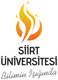 SİİRT ÜNİVERSİTESİ ZİRAAT FAKÜLTESİSTAJ KABUL BELGESİForm NoSİÜ.FR-1491SİİRT ÜNİVERSİTESİ ZİRAAT FAKÜLTESİSTAJ KABUL BELGESİİlk Yayın Tarihi06.07.2020SİİRT ÜNİVERSİTESİ ZİRAAT FAKÜLTESİSTAJ KABUL BELGESİRevizyon No00Staj Başvurusu Kabul Edilen Öğrenci ListesiStaj Başvurusu Kabul Edilen Öğrenci ListesiStaj Başvurusu Kabul Edilen Öğrenci ListesiSıra NoAdı SoyadıBölümü12345Staj BilgileriStaj YeriStaj BilgileriAdresiStaj BilgileriTelefon-mailStaj BilgileriStaj Başlama TarihiStaj BilgileriStaj Bitiş Tarihi